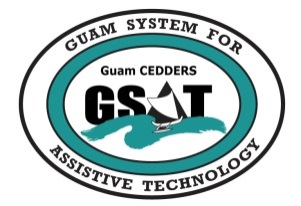 Guam System for Assistive Technology (GSAT)
Conference & Fair Planning Committee Meeting 
Tuesday, January 12, 2016  ~ 2:00PM – 3:30PMCommittee Members: AgendaCall to order/ IntroductionsReview/ Approval of minutesConferenceDateLocationCo-sponsorshipAgendaTheme/ TitleFairDateVendor Invite ListEntertainmentTimeline for Conference & FairInvitationsAdvertisingRegistration(  ) Barbara Johnson, Chairperson (  ) Carla Torres, GSAT program coordinator(  ) Rudy Ignacio, Vice Chairperson(  ) Jennifer Vicente, GLSC-DLC(  ) Lou Mesa, Member at Large(  ) Raymond Sayas, GDDC(  ) Lisa Ogo, Member at Large(  ) Nichol T. Napoleon, GDOE(  ) Roy Rosario, Member at Large(  ) Ben Servino, DISID/DVR/DSS(  ) Josephine Cortez(  ) Karen Taitano Primacio, AHRD/GDOL(  ) Evelyn Duenas(  ) Monica Duenas, ASL Interpreter